ЧЕК - ЛИСТОРГАНИЗАЦИЯ НАСТАВНИЧЕСТВАВ ОБРАЗОВАТЕЛЬНОЙ ОРГАНИЗАЦИИПОРЯДКОВЫЙ НОМЕРЭТАП	ДЕЙСТВИЯОТВЕТСТВЕННЫЙ	ОТМЕТКА ОПОДГОТОВИ-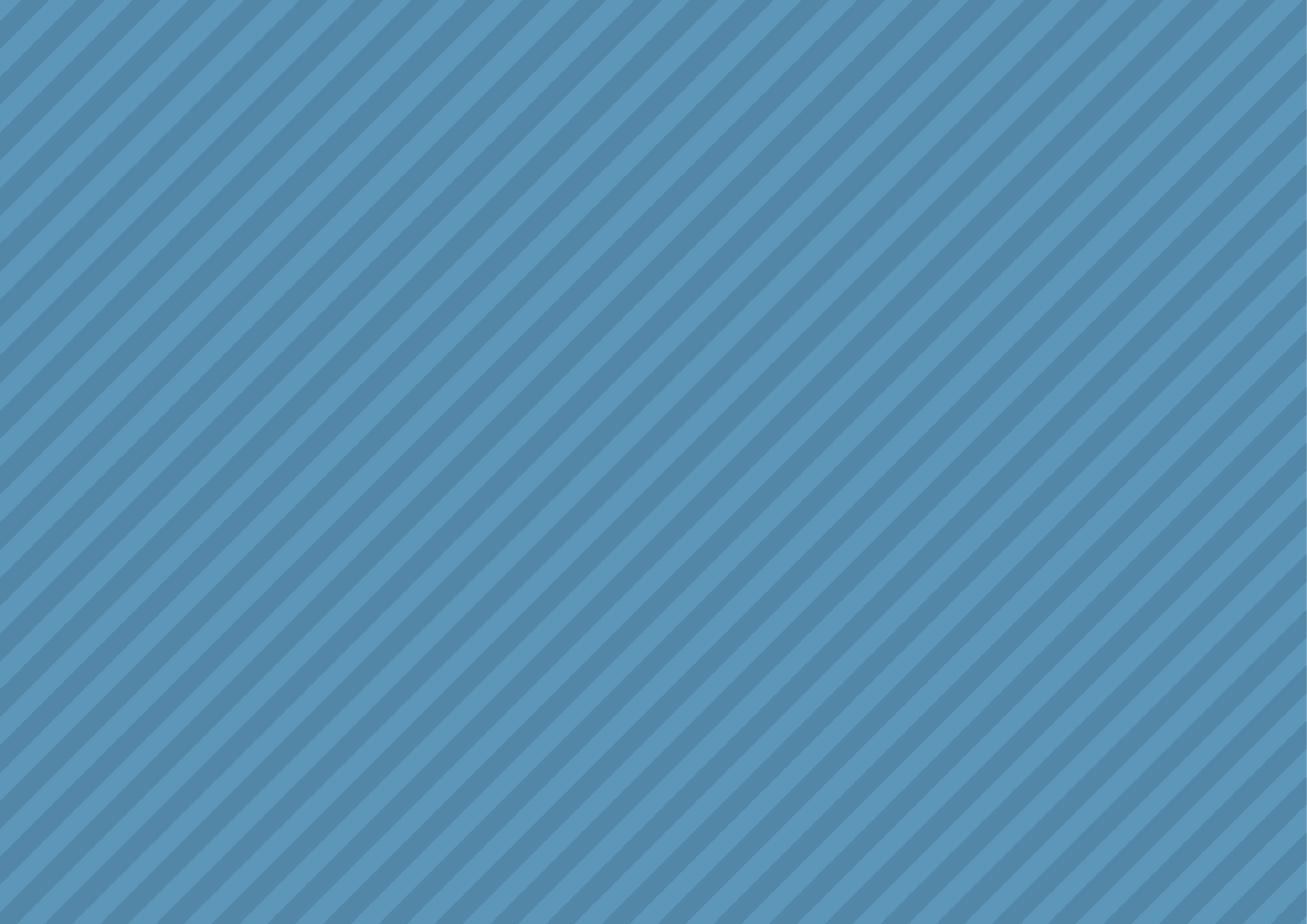 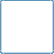 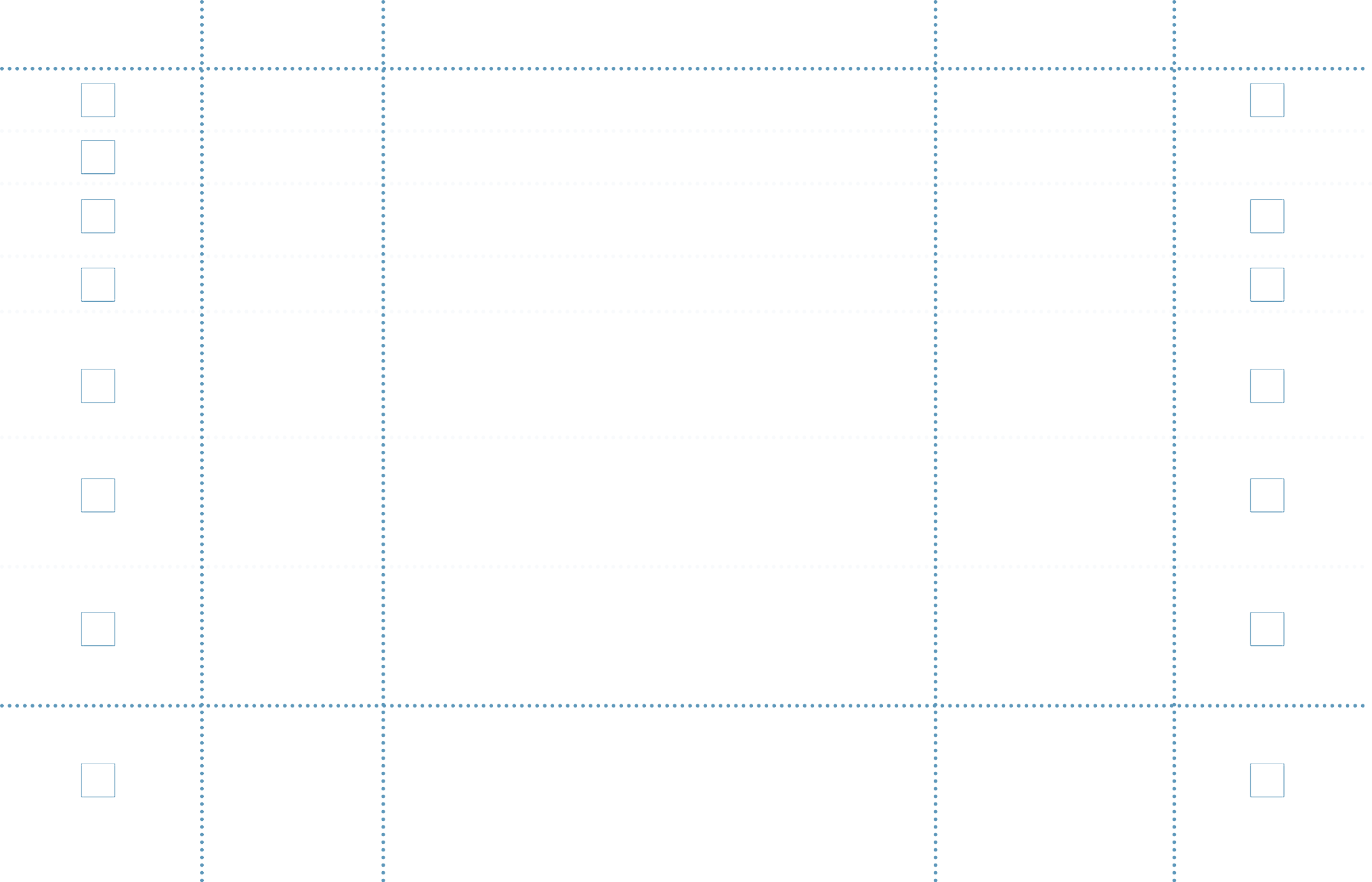 ТЕЛЬНЫЙДИАГНОСТИ-ЧЕСКИЙ- ПОДБОР И ЗАКРЕПЛЕНИЕ НАСТАВНИКОВ ЗА НАСТАВЛЯЕМЫМНАЗНАЧЕНИЕ НАСТАВНИКОВ ПРИКАЗОМ РУКОВОДИТЕЛЯ ООРАЗРАБОТКА И УТВЕРЖДЕНИЕ ПРИКАЗОМРУКОВОДИТЕЛЯ ОО ПОЛОЖЕНИЯ О ПРОГРАММЕ НАСТАВНИЧЕСТВА В ООФОРМИРОВАНИЕ И УТВЕРЖДЕНИЕ ДОРОЖНОЙ КАРТЫ ВНЕДРЕНИЯ ЦМНВНЕСЕНИЕ ИЗМЕНЕНИЙ В ЛОКАЛЬНЫЕ АКТЫ ОО( ПОЛОЖЕНИЕ ДЛЯ РЕАЛИЗАЦИИ МЕХАНИЗМА НАСТАВНИЧЕСТВА ЧЕРЕЗ ИХ ДЕЯТЕЛЬНОСТЬ,ПОЛОЖЕНИЕ ОБ ОБУЧЕНИИ НА РАБОЧЕМ МЕСТЕ,ПОЛОЖЕНИЕ О ПРАКТИКЕ И Т. Д.)ОФОРМЛЕНИЕ ДОГОВОРОВ МЕЖДУПРЕДПРИЯТИЯМИ И ОО О РЕАЛИЗАЦИИ ДУАЛЬНОГО ОБУЧЕНИЯ, О ПРОВЕДЕНИИ ПРОИЗВОДСТВЕННОЙПРАКТИКИ ОБУЧАЮЩИХСЯ ОБРАЗОВАТЕЛЬНЫХ ОРГАНИЗАЦИЙОБУЧЕНИЕ ТЬЮТОРОВ, КУРАТОРОВНАСТАВНИЧЕСКОЙ ДЕЯТЕЛЬНОСТИ И НАСТАВНИКОВ,ЗНАКОМСТВО НАСТАВЛЯЕМЫХ С СИСТЕМОЙНАСТАВНИЧЕСТВА ( ПОВЫШЕНИЕ КВАЛИФИКАЦИИ,ПЕРЕПОДГОТОВКА, СТАЖИРОВКА)ВЫЯВЛЕНИЕ ИНДИВИДУАЛЬНЫХ ПОТРЕБНОСТЕЙ,МОТИВОВ, СПОСОБНОСТЕЙ И СКЛОННОСТЕЙ НАСТАВЛЯЕМОГО, ЕГО АКТУАЛЬНОГО УРОВНЯ РАЗВИТИЯПОРЯДКОВЫЙ НОМЕРЧЕК - ЛИСТОРГАНИЗАЦИЯ НАСТАВНИЧЕСТВАВ ОБРАЗОВАТЕЛЬНОЙ ОРГАНИЗАЦИИЭТАП	ДЕЙСТВИЯ	ОТВЕТСТВЕННЫЙ	ОТМЕТКА ОПРОЕКТИРО-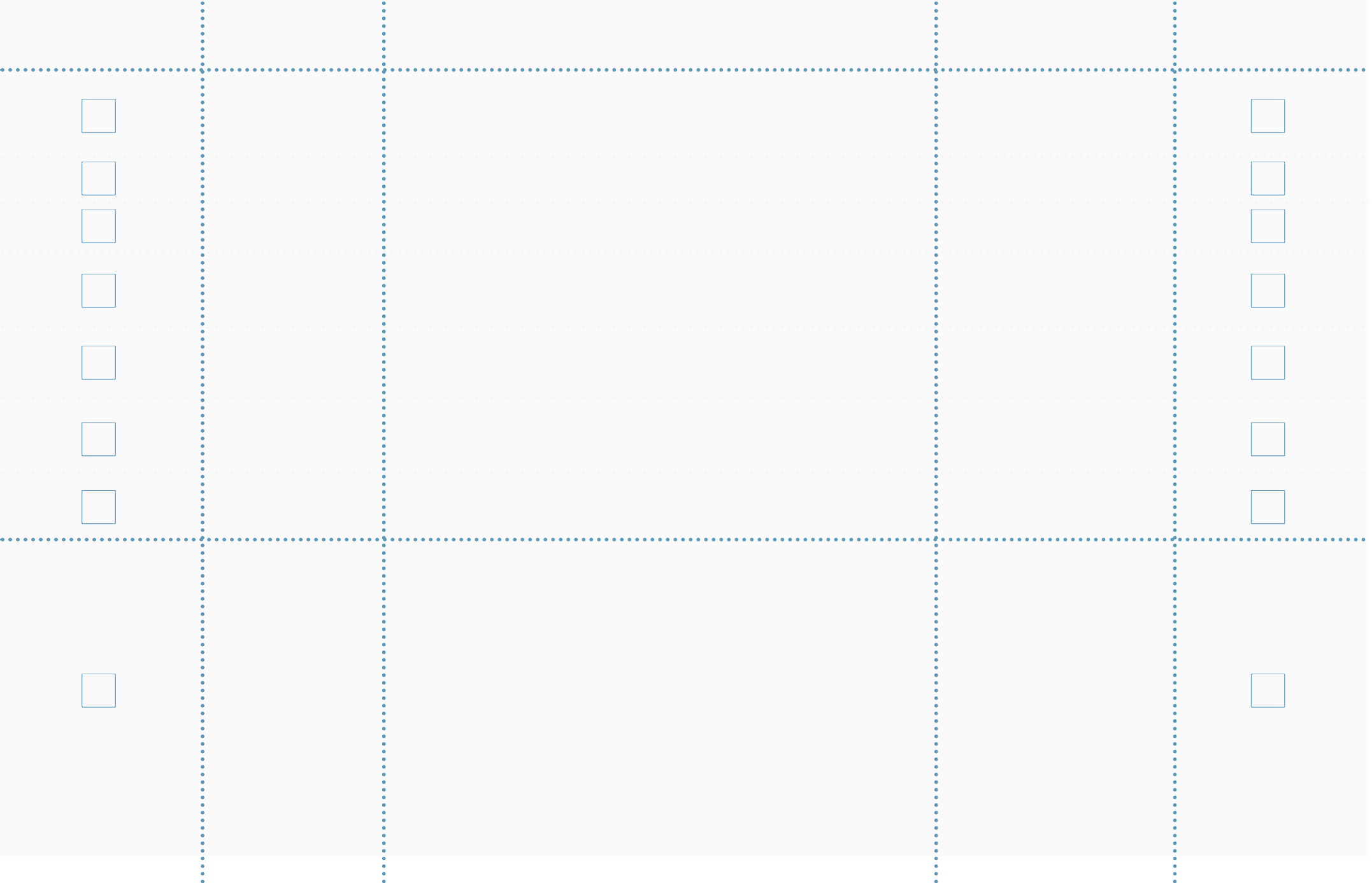 ВОЧНЫЙРЕАЛИЗАЦИ-ОННЫЙРАБОТА НАСТАВНИКА И НАСТАВЛЯЕМОГО СЦЕЛЕПОЛАГАНИЕМ ( ПОСТАНОВКА ЛИЧНОСТНО ЗНАЧИМОЙ ОБРАЗОВАТЕЛЬНОЙ ЦЕЛИ)ОПРЕДЕЛЕНИЕ РЕСУРСНОГО ПРОСТРАНСТВААНАЛИЗ ИЗБЫТОЧНОЙ ОБРАЗОВАТЕЛЬНОЙ СРЕДЫСАМОАНАЛИЗ ( СООТНЕСЕНИЕ ИНДИВИДУАЛЬНЫХ ПОТРЕБНОСТЕЙ С ВНЕШНИМИ ТРЕБОВАНИЯМИ( КОНКУРСЫ, ОЛИМПИАДЫ, ДР.)ПРОЕКТИРОВАНИЕ ИНДИВИДУАЛЬНОЙОБРАЗОВАТЕЛЬНОЙ ПРОГРАММЫ/ МАРШРУТА/ТРАЕКТОРИИКОНКРЕТИЗАЦИЯ ЦЕЛИ, НАПОЛНЕНИЕ РЕСУРСАМИ( ВЫБОР КУРСОВ, КРУЖКОВ, ЭКСПЕРТОВ,ДИСТАНЦИОННЫХ, СЕТЕВЫХ ФОРМАТОВ, ДР.)ОФОРМЛЕНИЕ, ВИЗУАЛИЗАЦИЯ ( КАРТА,ПРОГРАММА, ПЛАН, МАРШРУТНЫЙ ЛИСТ, ДР.)ОРГАНИЗАЦИЯ НАСТАВНИЧЕСТВА В ОО( КООРДИНАЦИЯ СОТРУДНИЧЕСТВА НАСТАВНИКОВ С ПОДРАЗДЕЛЕНИЯМИ ОО; КОНСУЛЬТИРОВАНИЕНАСТАВНИКОВ ПО ВОПРОСАМ ПЛАНИРОВАНИЯ И ОРГАНИЗАЦИИ САМООПРЕДЕЛЕНИЯ,САМОВОСПИТАНИЯ, САМОРАЗВИТИЯНАСТАВЛЯЕМЫХ С УЧЕТОМ ИНДИВИДУАЛЬНОГОПОДХОДА, ОСНОВАННОГО НА ЗНАНИИ ИНТЕРЕСОВ,БЫТА, НАКЛОННОСТЕЙ, СОСТОЯНИЯ ЗДОРОВЬЯ;ВЕДЕНИЕ ОТЧЕТНОЙ ДОКУМЕНТАЦИИ НАСТАВНИКАПОРЯДКОВЫЙ НОМЕРЧЕК - ЛИСТОРГАНИЗАЦИЯ НАСТАВНИЧЕСТВАВ ОБРАЗОВАТЕЛЬНОЙ ОРГАНИЗАЦИИЭТАП	ДЕЙСТВИЯ	ОТВЕТСТВЕННЫЙ	ОТМЕТКА ОРЕАЛИЗАЦИ-ОННЫЙСОПРОВОЖДЕНИЕ НАСТАВНИКОМ РЕАЛИЗАЦИИ,НАСТАВЛЯЕМЫМ ИНДИВИДУАЛЬНОЙОБРАЗОВАТЕЛЬНОЙ ПРОГРАММЫ/ МАРШРУТА/ТРАЕКТОРИИ;ОТСЛЕЖИВАНИЕ ДИНАМИКИ РАЗВИТИЯ,МОНИТОРИНГ И ВНЕСЕНИЕ КОРРЕКТИВОВ В ИНДИВИДУАЛЬНЫЕ ОБРАЗОВАТЕЛЬНЫЕПРОГРАММЫ/ МАРШРУТЫ/ ТРАЕКТОРИИРЕФЛЕКСИВНО-АНАЛИТИЧЕСКИЙОЦЕНКА ЭФФЕКТИВНОСТИ ПОСТРОЕНИЯ И РЕАЛИЗАЦИИ ИНДИВИДУАЛЬНОЙОБРАЗОВАТЕЛЬНОЙ ПРОГРАММЫ/ МАРШРУТА/ ТРАЕКТОРИИ ( НАСТАВЛЯЕМЫЙ ОСУЩЕСТВЛЯЕТ РЕФЛЕКСИЮ ПОЗИТИВНОГО ОПЫТА ИЗАТРУДНЕНИЙ, НАСТАВНИК ( ТЬЮТОР) АНАЛИЗИРУЕТ ЭФФЕКТИВНОСТЬ СВОЕЙ РАБОТЫ);ПОДГОТОВКА НАСТАВНИКОМ ( ТЬЮТОРОМ) ОТЧЕТА О РЕАЛИЗАЦИИ ПРОГРАММЫ СОПРОВОЖДЕНИЯ;МОТИВАЦИЯ К ДАЛЬНЕЙШЕМУ РАЗВИТИЮ ДЕЯТЕЛЬНОСТИРЕЗУЛЬТАТИВ-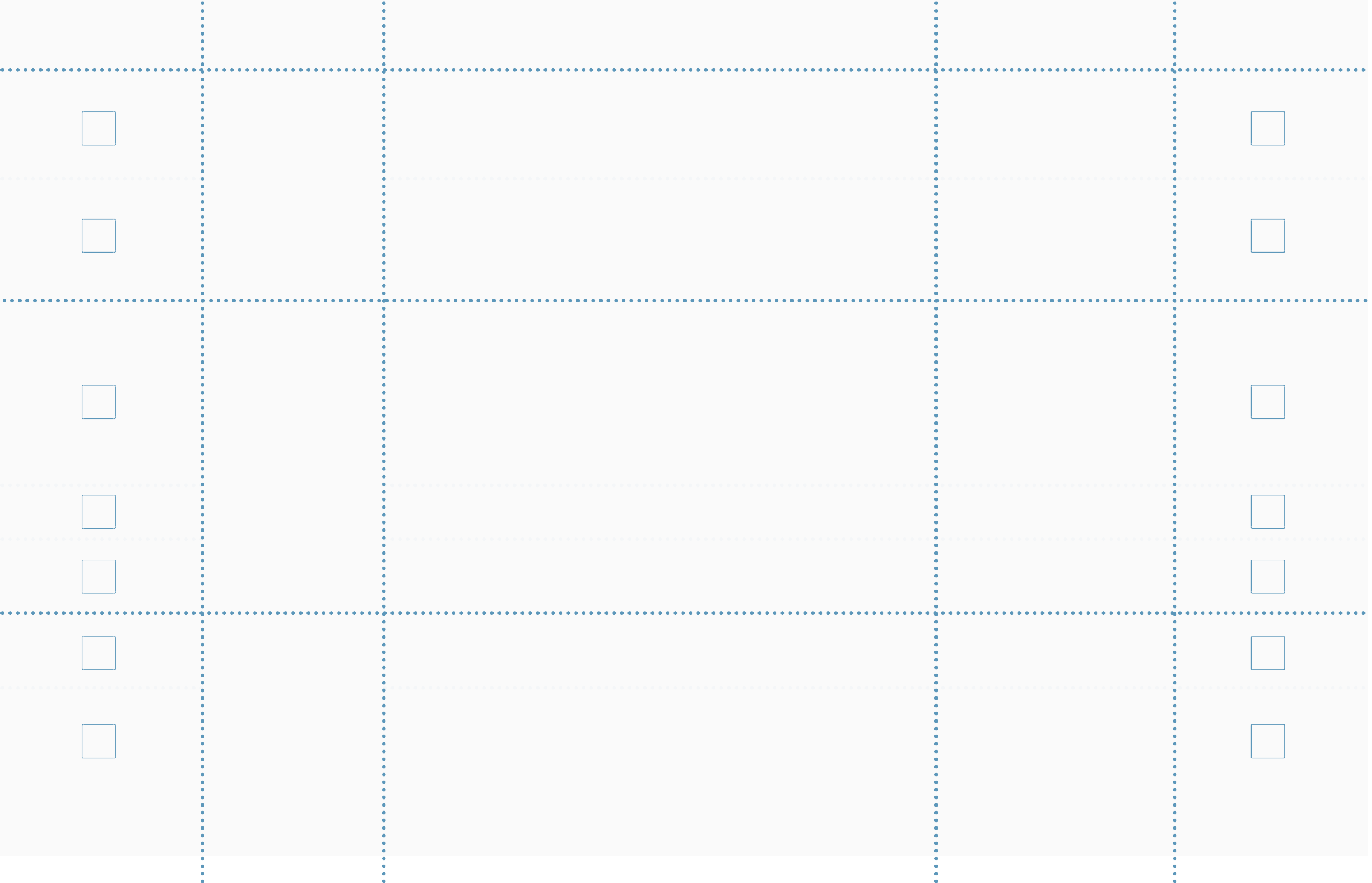 НЫЙНАСТАВНИК ( ТЬЮТОР) ДИСТАНЦИРУЕТСЯ,ПРОДОЛЖАЕТ РЕАГИРОВАТЬ НА ОСТРЫЕ СИТУАЦИИНАСТАВЛЯЕМЫЙ РАЗВИВАЕТ НАВЫКИСАМООПРЕДЕЛЕНИЯ И САМОРЕАЛИЗАЦИИ,ОСВАИВАЕТ САМОСТОЯТЕЛЬНО НОВЫЕ ГОРИЗОНТЫ ЛИЧНОСТНОГО РАЗВИТИЯ